                                                              Academy Council Meetings (Summer 2024)                                                                                                   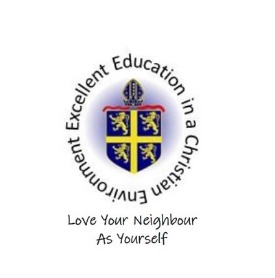 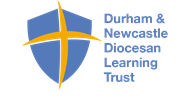 NameFull Academy Council MeetingSpecial MeetingMrs A Baines07.05.24Mr M JohnsonApolsMrs D Wheeldon07.05.24Mrs C Patton-Woods07.05.24Mrs H Cordiner07.05.24Mrs H StuartApolsRev Philip07.05.24Mr A PalmerApolsMrs K Crowley07.05.24